CALL TO ORDERPledge Allegiance to the Flag (JE)Moment of SilenceADOPTION OF AGENDAAPPROVAL OF THE MINUTES1.	Approval of the Minutes of August 8, 2023 Town Council meeting and the August 28, 2023 Work Session.CONSENT AGENDA2.	Constitution Week ProclamationResolution 2023-13 for Surplus ItemsAWARDS AND RECOGNITION3.	New Police Officer Malik HarrisNew Police Officer Colin SoperBOARD UPDATES4.	Pineville Parks and Recreation (Christine Turner)Pineville Neighbors Place (Staci McBride)PUBLIC COMMENTPUBLIC HEARING - NoneOLD BUSINESS - NoneNEW BUSINESS5.	Transformers for Coventry site (David Lucore) - ACTION ITEM6.	Greenway to McCullough Contract (Ryan Spitzer/Matt Jakubowski) - ACTION ITEMMANAGER'S REPORTMONTHLY STAFF REPORTS7.	Public WorksParks and RecHuman ResourcesPolicePCSPlanning & ZoningCALENDARS FOR COUNCIL8.	October CalendarCLOSED SESSION - NoneADJOURNIf you require any type of reasonable accommodation as a result of physical, sensory, or mental disability in order to participate in this meeting, please contact Lisa Snyder, Clerk of Council, at 704-889-2291 or lsnyder@pinevillenc.gov. Three days’ notice is required.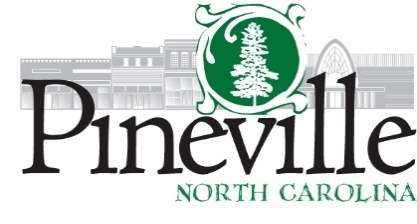 Town Council MeetingTown Hall Council ChambersTuesday, September 12, 2023 AT 6:30 PMhttps://us02web.zoom.us/j/88957556334Agendahttps://us02web.zoom.us/j/88957556334Agenda